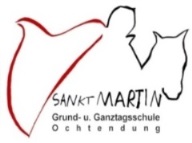 ENTSCHULDIGUNGHiermit bitte ich das Fehlen meines/ unseres Kindes _____________________________________ Klasse _________ 		am 	________________vom 				 bis 		______	  zu entschuldigen.          						Grund des Fehlens: 								_________________Mit freundlichen GrüßenENTSCHULDIGUNGHiermit bitte ich das Fehlen meines/ unseres Kindes _____________________________________ Klasse _________ 		am 	________________vom 				 bis 		______	  zu entschuldigen.          						Grund des Fehlens: 								_________________Mit freundlichen GrüßenDatumUnterschriftDatumUnterschrift